Domov mládeže a školní jídelna MARIÁNSKÉ LÁZNĚ,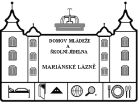 příspěvková organizace			Klíčová 167/4,  353 01 Mariánské Láznětel. 354 623 924, ředitel - 354 622 379               e-mail: dmml@centrum.cz, http://www.dmasjml.czGENERÁLNÍ SOUHLAS NA ŠKOLNÍ ROK 2023/2024Generální souhlas se vydává v souladu se Zákonem č. 561/2004 Sb. o předškolním, základním, středním, vyšším odborném a jiném vzdělávání (školský zákon), Vyhláškou č. 72/2005 Sb. o poskytování poradenských služeb ve školách a školských poradenských zařízeních v platném znění, Vyhláškou č. 197/2016 Sb., kterou se mění vyhláška č. 72/2005 Sb.,  Nařízením Evropského parlamentu a Rady (EU) číslo 2016/679 o ochraně fyzických osob v souvislosti se zpracováním osobních údajů a o volném pohybu těchto údajů, Zákonem č. 133/2000 Sb. o evidenci obyvatel a rodných čísel (všechny ve znění pozdějších novel). Nezletilý žák (jméno a příjmení): ………………………………………………………………………..……… datum narození:…………………………..Jméno a příjmení zákonného zástupce nezletilého žáka ……………………………………………..…………………………………………….Zletilý žák (jméno a příjmení): …………………………………………………………………………………… datum narození:…………………………..souhlasí:. 1se samostatným odjezdem ubytovaného žáka domů z DM* v případě nemoci nebo neschopnosti, pokud to jeho aktuální zdravotní stav dovoluje. Pokud to aktuální zdravotní stav ubytovaného žáka nedovoluje, jsou rodiče povinni si pro žáka přijet. Rozhodnutí o samostatném odjezdu žáka nebo nutnosti odvozu žáka rodiči z důvodu nemoci je plně v kompetenci pedagogických pracovníků a zákonní zástupci se jej zavazují respektovat. se samostatnou cestou ubytovaného žáka na kulturní, společenské, vzdělávací či sportovní akce a zpět a převzetí plné zodpovědnosti za žáka po tuto dobu.s vykonáváním úklidových prací žákem uvnitř i v okolí DM podle potřeb DM na pokyn pedagogických pracovníků v souladu s Vnitřním řádem DM. s vystěhováním a uvolněním pokojů pro potřeby a dle požadavků DM. s možností pořizování fotografií, audio nebo video záznamů žáka a s uvedením těchto fotografií či záznamů na webových stránkách DM, tisku a pro interní účely DM. s tím, že činnosti provozované ubytovaným žákem v době osobního volna, které nejsou organizovány DM, vykonává žák na vlastní nebezpečí. s účastí žáka na akcích, soutěžích, výletech, na kterých se žáci podle charakteru akce budou pohybovat v době předem stanovené bez dozoru pedagoga (tzv. osobní volno).s tím, aby žák používal v DM vlastní PC zařízení (notebook, tablet, ...), v případě ztráty DM nenese žádnou odpovědnost za ztrátu či poškození. Za používání tohoto zařízení v prostorách DM (jakož i dalších vlastních  el. zařízení povolených DM)  bude hrazen stanovený poplatek.  s tím, aby ubytovaný žák v odůvodněných případech, existuje-li důvodné podezření, poskytl potřebnou součinnost při provádění kontrol pedagogickými pracovníky DM nebo příslušníky PČR zaměřených k zajištění bezpečnosti a na odhalování alkoholu, drog, zbraní a jiných nebezpečných látek a předmětů a úkony na osobních věcech žáka v souladu s ustanovením § 30 a 31 Zákona č. 40/2009 Sb. trestní zákoník v platném znění. s tím, aby žák v případě zájmu využíval tělocvičnu a posilovny. DM, beru na vědomí, že žák cvičí a užívá zařízení na vlastní nebezpečí.s  poskytováním dvou hlavních jídel, dále snídaně a možného použití výše finančního normativu, určeného pro další doplňková jídla ke zvýšení výše finančního normativu pro hlavní jídla (viz vyhláška č. 107/2005 Sb., O školním stravování ve znění dalších novelizací).s poskytováním informací a poradenské pomoci mezi školou a školským zařízením v záležitostech týkajících se vzdělávání. s přístupem psychologa DM k osobním údajům, obsaženým v přihláškách a osobních spisech žáků a jejich využití při provádění vstupní a průběžné pedagogicko-psychologické diagnostiky. s poskytováním informací v případě zletilých žáků a studentů jejich rodičům, popřípadě osobám, které vůči zletilým žákům a studentům plní vyživovací povinnost. Potvrzuji svým podpisem, že jsem porozuměl povaze a obsahu Generálního souhlasu (v případě, že žák je již zletilý, potvrzuje sám svým podpisem, že porozuměl povaze a obsahu Generálního souhlasu). Současně potvrzuji svým podpisem, že jsem se prokazatelně seznámil s Vnitřním řádem Domova mládeže a Provozním řádem školní jídelny Mariánské Lázně, Klíčová 167/4, 353 01 Mariánské Lázně. Dne:   ………...………………………………..                                       ……………………………………………………......………………………….. Podpis zákonného zástupce nezletilého žáka / podpis zletilého žáka*Domov mládeže a školní jídelna Mariánské Lázně, příspěvková organizace v  textu dále uvedeno DM.